Programme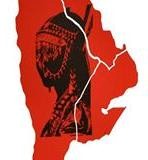 14h-15hAccueil des invites/diaporama des activités de l'asbl AFARENSIS15h00-15h20Discours de bienvenu de Madame Madina MAKKY, présidente de AFARENSIS15h20-15h40Intervention du Docteur Martin CAILLET, gynécologue responsable15h40-16h00Intervention de Fabienne RICHARD, sage-femme16h00-16h20Intervention de Sonia ZEGLI , psychologue16h20-16h40Intervention de Cendrine VANDERHOEVEN , Sexologue16h40-17h00Intervention de Maître Sylvie SAROLEA, avocate17H00-17H20Pause-café17h20-17h50Foire aux questions18h00Fin de la Conférence